Уважаемые коллеги!Комитет Крымской республиканской организации Общероссийского Профсоюза образования предлагает оздоровиться членам Профсоюза и их детям на базе отдыха «Сейт-Неби» (г. Феодосия, п. Курортное).Продолжительность оздоровления – 10 дней. Минимальное размещение в номере – два основных места. Сроки оздоровления: май – сентябрь 2018 года. Стоимость в сутки (1 койко-день) в номере «Стандарт»: май, июнь, сентябрь: взрослый отдыхающи  - 1 300 руб., ребенок с 4 до 12 лет - 1 000 руб., ребенок до 4 лет – бесплатно.июль, август: взрослый отдыхающий - 1 400 руб., ребенок с 4 до 12 лет на основном месте -1400 руб., на дополнительном месте (диван, раскладное кресло, раскладушка) - 1 000 руб., ребенок до 4 лет – бесплатно.С целью заключения договора просим предоставить информацию о количестве желающих оздоровиться строго по прилагаемой форме на электронный адрес (E-mail: simprof@mail.ru) до 16 февраля 2018 года. Приложение: на  1  л.     	С уважением, Председатель Крымскойреспубликанской организации Профсоюза								Е.И. Волковаисп. Степанова Н.В.273704						Председателю CГООПО					О.Е. НовичковойЗаявкана оздоровление членов профсоюзана базе отдыха «Сейт – Неби»__________________________(наименование учреждения)Внимание!  Просим довести до сведения членов Профсоюза, что поселение в день заезда осуществляется с 14.00, освобождение номера в день выезда до  10.00 часов . Председатель ППО 					    __________________			М.П.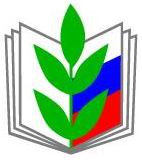 ПРОФСОЮЗ РАБОТНИКОВ НАРОДНОГО ОБРАЗОВАНИЯ И НАУКИ РОССИЙСКОЙ ФЕДЕРАЦИИ(ОБЩЕРОССИЙСКИЙ ПРОФСОЮЗ ОБРАЗОВАНИЯ)КРЫМСКАЯ РЕСПУБЛИКАНСКАЯ ОРГАНИЗАЦИЯ ПРОФСОЮЗА.Симферополь, ул. Севастопольская, д.8, к.101 тел./факс (0-652) 27-15-36Председателям  профсоюзных организаций всех уровней08.02.2018 г. № 49Председателям  профсоюзных организаций всех уровней     Дата заезда Количество человекв том числев том числев том числе     Дата заезда Количество человеквзрослыедети до 4 летдети с 4 до 12 летс 01.05  по 11.05с 11.05 по 21.05с 21.05 по 31.05с 31.05 по 10.06с 10.06 по 20.06с 20.06 по 30.06с 09.07 по 19.07с 19.07 по 29.07с 29.07 по 08.08с 08.08 по 18.08с 18.08 по 28.08с 28.08 по 07.09с 07.09 по 17.09с 17.09 по 27.09ИТОГО